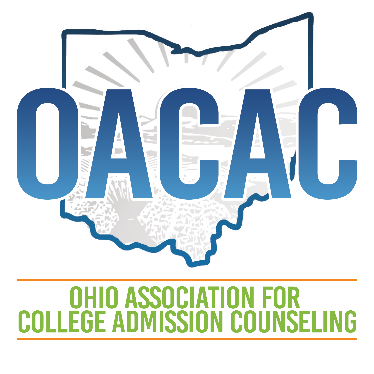 AGENDAGeneral Membership MeetingThursday, September 26, 2019 - 4:45-6:15 p.m. NACAC - Louisville, KYWelcome and Call to Order Announcements Call for the Approval of the Agenda - Voting MembersCall for the Approval of the minutes General Membership MeetingOfficer Reports:President’s Report Comments from NACAC President Stefanie NilesPast-President’s Report / Chief Delegate ReportPresident-Elect’s ReportTreasurer’s ReportVerbal Committee Reports as determined by PresidentCommittee Reports, WrittenAvailable for review on www.oacac.orgOld BusinessNew BusinessMotion to AdjournNext Meeting:March 16, Polaris Hilton, Columbus, Ohio